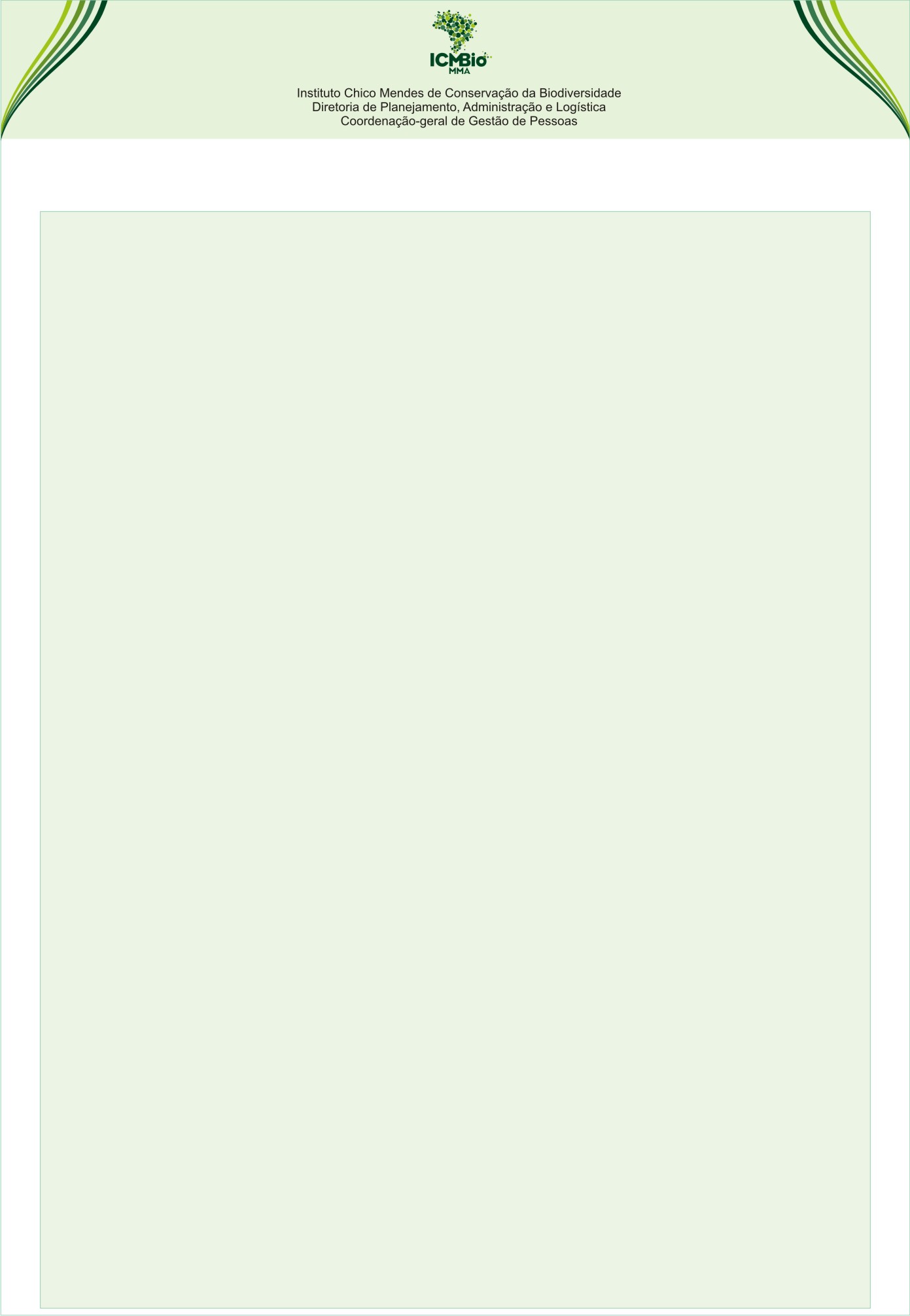 FORMULÁRIO PARA CADASTRO NO SIAPEIDENTIFICAÇÃOIDENTIFICAÇÃOIDENTIFICAÇÃOIDENTIFICAÇÃOIDENTIFICAÇÃOIDENTIFICAÇÃONOME:NOME:NOME:NOME:NOME:NOME:CPF:CPF:CPF:DATA DE NASCIMENTO:DATA DE NASCIMENTO:DATA DE NASCIMENTO:SEXO:SEXO:SEXO:TIPO SANGUÍNEO:TIPO SANGUÍNEO:TIPO SANGUÍNEO:NOME DO PAI:NOME DO PAI:NOME DO PAI:NOME DO PAI:NOME DO PAI:NOME DO PAI:NOME DA MÃE:NOME DA MÃE:NOME DA MÃE:NOME DA MÃE:NOME DA MÃE:NOME DA MÃE:CIDADE DE NASCIMENTO:CIDADE DE NASCIMENTO:CIDADE DE NASCIMENTO:CIDADE DE NASCIMENTO:UF:UF:ESTADO CIVIL:ESTADO CIVIL:ESTADO CIVIL:ESTADO CIVIL:ESTADO CIVIL:ESTADO CIVIL:NOME DO CÔNJUGE/COMPANHEIRO:NOME DO CÔNJUGE/COMPANHEIRO:NOME DO CÔNJUGE/COMPANHEIRO:NOME DO CÔNJUGE/COMPANHEIRO:NOME DO CÔNJUGE/COMPANHEIRO:NOME DO CÔNJUGE/COMPANHEIRO:NACIONALIDADE:NACIONALIDADE:NACIONALIDADE:NACIONALIDADE:NACIONALIDADE:NACIONALIDADE:DOCUMENTOS PESSOAISDOCUMENTOS PESSOAISDOCUMENTOS PESSOAISDOCUMENTOS PESSOAISDOCUMENTOS PESSOAISDOCUMENTOS PESSOAISIDENTIDADE (RG):IDENTIDADE (RG):IDENTIDADE (RG):ÓRGÃO EXPEDIDOR:ÓRGÃO EXPEDIDOR:ÓRGÃO EXPEDIDOR:UF:UF:DATA DE EXPEDIÇÃO:DATA DE EXPEDIÇÃO:DATA DE EXPEDIÇÃO:DATA DE EXPEDIÇÃO:TÍTULO ELEITORAL:TÍTULO ELEITORAL:TÍTULO ELEITORAL:UF:UF:DATA DE EMISSÃO:ZONA:ZONA:ZONA:SEÇÃO:SEÇÃO:SEÇÃO:MILITAR/RESERVISTA (sexo masculino):MILITAR/RESERVISTA (sexo masculino):MILITAR/RESERVISTA (sexo masculino):MILITAR/RESERVISTA (sexo masculino):MILITAR/RESERVISTA (sexo masculino):MILITAR/RESERVISTA (sexo masculino):SÉRIE DA RESERVISTA (sexo masculino):                                                                    SÉRIE DA RESERVISTA (sexo masculino):                                                                    SÉRIE DA RESERVISTA (sexo masculino):                                                                    ÓRGÃO DE EXPEDIÇÃO:ÓRGÃO DE EXPEDIÇÃO:ÓRGÃO DE EXPEDIÇÃO:PIS/PASEP/NIT:PIS/PASEP/NIT:PIS/PASEP/NIT:PIS/PASEP/NIT:PIS/PASEP/NIT:PIS/PASEP/NIT:CONTATOSCONTATOSCONTATOSCONTATOSCONTATOSCONTATOSENDEREÇO:ENDEREÇO:ENDEREÇO:ENDEREÇO:ENDEREÇO:ENDEREÇO:NºNºCOMPLEMENTO:COMPLEMENTO:COMPLEMENTO:COMPLEMENTO:BAIRRO:BAIRRO:BAIRRO:MUNICÍPIO:MUNICÍPIO:MUNICÍPIO:UF:UF:UF:CEP:CEP:CEP:TELEFONE 1: (     )TELEFONE 1: (     )TELEFONE 1: (     )TELEFONE 2: (     )TELEFONE 2: (     )TELEFONE 2: (     )CONTATO DE EMERGÊNCIA: (     )CONTATO DE EMERGÊNCIA: (     )CONTATO DE EMERGÊNCIA: (     )NOME:NOME:NOME:EMAIL:EMAIL:EMAIL:EMAIL:EMAIL:EMAIL:DADOS BANCÁRIOSDADOS BANCÁRIOSDADOS BANCÁRIOSDADOS BANCÁRIOSDADOS BANCÁRIOSDADOS BANCÁRIOSBANCO:BANCO:BANCO:BANCO:BANCO:BANCO:AGÊNCIA:AGÊNCIA:AGÊNCIA:DÍGITO:DÍGITO:DÍGITO:CONTA SALÁRIO:CONTA SALÁRIO:CONTA SALÁRIO:DÍGITO:DÍGITO:CIDADE DA AGÊNCIA:CIDADE DA AGÊNCIA:CIDADE DA AGÊNCIA:CIDADE DA AGÊNCIA:CIDADE DA AGÊNCIA:UF:DEPENDENTESDEPENDENTESDEPENDENTESDEPENDENTESDEPENDENTESDEPENDENTESNOMEPARENTESCOSEXODATA DE NASCIMENTODATA DE NASCIMENTODEPENDENTE PARA EFEITO DE IMPOSTO DE RENDA (SIM OU NÃO):